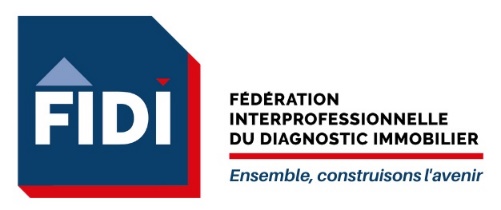 > PROCEDURE FIDI N°3MISSION DANS UN LOGEMENT OU UN LOCAL OCCUPE> Diagnostiqueur immobilier> COMMENTAIRES> PROPRIETESDEBUT (cliquez sur le lien pour lire le commentaire)Préparer ses EPI et EPC COVID-19 (cliquez sur le lien pour lire le commentaire)Préparer les documents nécessaires à son déplacement (cliquez sur le lien pour lire le commentaire)Contacter l'interlocuteur qui sera présent sur place et fixer un RDV à l'entrée du bâtiment (cliquez sur le lien pour lire le commentaire)REALISER UNE MISSION DANS LOGEMENT OU LOCAL OCCUPE (cliquez sur le lien pour lire le commentaire)REALISER UNE MISSION DANS LOGEMENT OU LOCAL OCCUPE (cliquez sur le lien pour lire le commentaire)1Mettre le masque de protection avant de sortir de son véhicule2Lors du cheminement entre la voiture et le lieu d'intervention, respecter les distances de sécurité (2m)3Avant de commencer l'intervention, faire le point avec le client sur les conditions d'intervention (périmètre et gestes barrières) /Rappeler au client que vous devez être seul dans la pièce où vous intervenez et que vous allez vous équiper en niveau 1 amiante.Si possible, aérer la pièce en ouvrant les fenêtres.  4Définir avec le client une zone de récupération où personne ne s'approchera à moins de 2m (cliquez sur le lien pour lire le commentaire)5Mettre l''affiche Covid-19" devant la porte / Faire sortir les occupants et commencer la mission (Si toutefois cette sortie n'est pas possible, le diagnostiqueur veille à ce que les occupants soient masqués, dans une autre pièce à chaque fois que possible et à 2m minimum en cas d'impossibilité)6Se rendre dans la zone de récupération, se laver les mains au point d'eau de la pièce, à défaut, utiliser le gel hydroalcoolique7Suivre les modes opératoires / méthodologies d'intervention propres à la mission en s'équipant face au risque COVID-19 (cliquez sur le lien pour lire le commentaire)8Se rendre à la zone de récupération pour réaliser la procédure de déshabillage / Désinfecter la tablette avant de sortir de la pièce /Se laver les mains au point d'eau de la pièce, à défaut, utiliser le gel hydroalcoolique / Mettre le masque pour sortir de la zone9Faire un point avec le client avant de partir en gardant la distance de sécurité10Lors du cheminement entre le logement ou local et la voiture, respecter les distances de sécurité (2m)11Entrer dans le véhicule / se laver les mains avec du gel hydroalcooliqueTRAJETTRAJETDésinfecter la tablette et le téléphone / Laisser le reste du matériel (hormis la machine plomb) dans le coffre de son véhicule / Se garer dans un endroit sécuriséFIN (cliquez sur le lien pour lire le commentaire)DébutPour toute question relative à la pandémie Coronavirus vous pouvez contacter le(s) référent(s) Codiv-19 : ·Prénom Nom Mail téléphonePréparer ses EPISolution hydroalcoolique, savon, eau, lingettes virucides, "masque barrières".Prévoir son propre stylo,Utiliser systématiquement ses propres EPI et matériel durant toute la durée de l'intervention.Préparer les documents nécessaires à son déplacementDocuments liés au déplacement :Justificatif de déplacement professionnelPièce d'identitéProtocole d’intervention et procédures de votre entreprise adapté du modèle FIDIFlyer gestes barrières FIDINota : Toute la journée : intervention, pause déjeuner, ravitaillements carburants, etc.… appliquer les gestes barrières recommandées par l'OMS (cf. Gestes barrières FIDI).Contacter l’interlocuteur qui sera présentDemander à l'interlocuteur d'ouvrir, dans la mesure du possible, l'ensemble des accès nécessaires au déroulement de la mission.ODMPas de signature ODM pendant cette période.Si possible, demander au détenteur des clefs de venir ouvrir préalablement le logement ou local.4Demander à l'interlocuteur d'ouvrir, dans la mesure du possible, l'ensemble des accès nécessaires au déroulement de la mission.5Imposer aux occupants de se mettre dans une pièce de vie du bâtiment.Cette pièce sera diagnostiquée/repérée à la fin de l'intervention.Avant cela, demander aux occupants de se mettre dans une pièce déjà diagnostiquée/repérée.Nota :Déplacer l’affiche Covid-19" à chaque fois que l'on change de pièce.6Choisir idéalement une pièce close et sans passage, avec un point d'eau (exemple :  cuisine fermée...)7Face au risque Covid-19, s'équiper en "niveau 1 Amiante" (combinaison jetable, demi-masque à cartouche P3, surbottes, gants à usage unique...).Nota 1 : Les gants doivent être remplacés à chaque changement de pièce.FINPrévenir son supérieur hiérarchique en fin de mission.Gestion des déchets :1. Pendant une intervention amiante : Utiliser la procédure de gestion des déchets amiante habituelle2. Hors intervention amiante : Faire un sac à déchets spécifique évacué en déchet banal.ObjetCette procédure définit les règles d'intervention dans les locaux occupés.Définition :Concerne toutes interventions réalisées seul ou en équipe (voir procédure spécifique si en équipe) faisant intervenir dans des locaux en présence d'un tiers à l'entreprise. Les tiers peuvent être des membres d’entreprises co-traitantes ou sous-traitantes, des clients, des fournisseurs ...Cette procédure concerne toutes interventions réalisées seul à bord d'un navire avec plusieurs externes à l'entreprise.Elément déclencheur :Accord du client + plan de prévention approprié approuvé par le clientProtocole + procédures + avis favorable du CSE + accord de la DTDomaine d'applicationElle s'applique aux diagnostiqueurs immobiliers impliqués dans la réalisation de missions terrain.Prérequis :Obtention des autorisations administratives nécessaires à l’exécution des prestations Mise à jour des documents de sécurité adéquats (Plans de prévention, PGC et PPSPS, modes opératoires éventuellement).TypeProcessusVersion1.2StatutApplicableModifié le03/11/2020Auteur(Votre entreprise) sur base FIDI